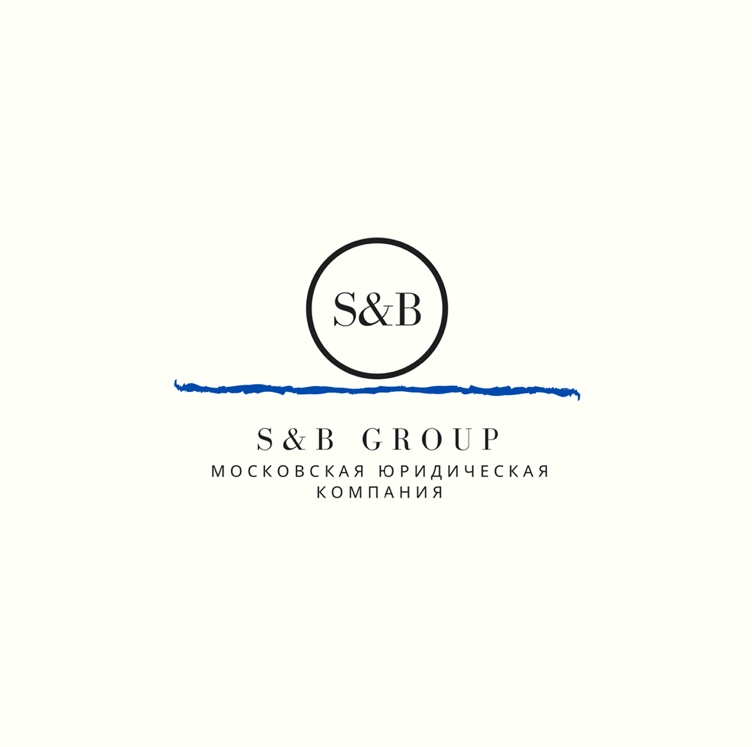 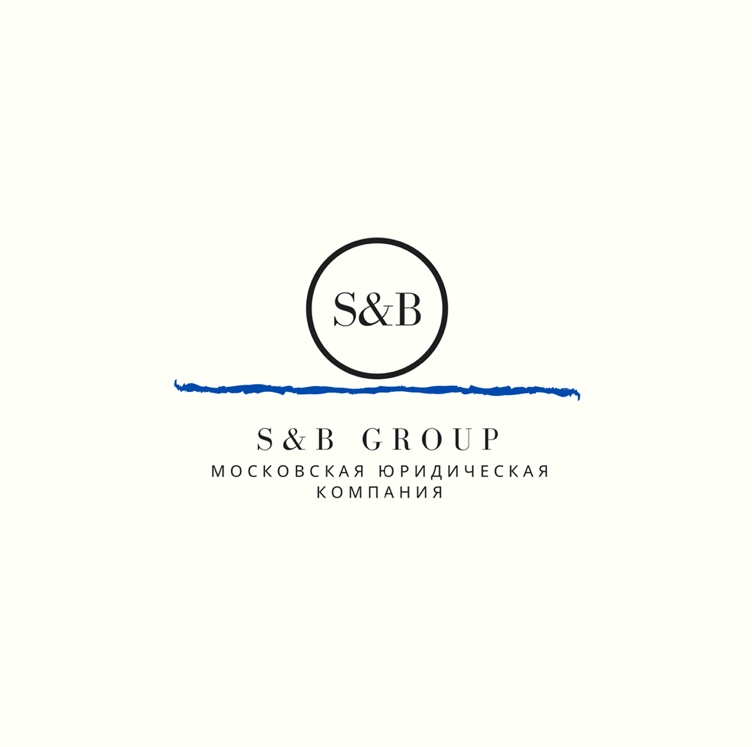 Договоро разделе имуществаГород Москва 									две тысячи _______ годаМы, гражданин Российской Федерации _________________________________________далее именуемый по Договору СТРОНА 1,и гражданка Российской Федерации __________________________________________далее именуемая по Договору СТОРОНА 2,именуемые в дальнейшем «Стороны», заключили настоящий Договор о следующем:1. ПРЕДМЕТ ДОГОВОРА1.1. На момент заключения настоящего Договора стороны состоят в законном браке (Свидетельство о заключении брака_____________________________).1.2. В части, не урегулированной настоящим Договором, стороны строят свои отношения, основываясь на положениях действующего семейного и гражданского законодательства РФ.1.3. На момент заключения настоящего Договора общим имуществом супругов является (указывается примерный перечень возможного имущества):1.3.1. квартира № _____________________________по соглашению сторон стоимость квартиры составляет ______________ (__________) рублей 00 копеек;1.3.2. квартира № _____________________________по соглашению сторон стоимость квартиры составляет _____________ (_____________) рублей 00 копеек;1.3.3. гараж №_________________________________по соглашению сторон стоимость гаража составляет ______________ (_____________) рублей 00 копеек;1.3.4. автомобиль, марка: ________________________ по соглашению сторон стоимость указанного автомобиля составляет _________ рублей (_____________) рублей 00 копеек;1.3.5. доля уставного капитала Общества с ограниченной ответственностью ____________________ в размере _____ (____ процентов) номинальной стоимостью _________(________________ рублей);по соглашению сторон стоимость указанной доли уставного капитала составляет __________ (_____________) рублей 00 копеек;1.3.6. акции Акционерного общества «___________________», юридического лица по законодательству __________, в количестве ____штук, номинальной стоимостью одной акции _______;по соглашению сторон стоимость указанных акций составляет __________ (_________) рублей 00 копеек;2. ПРАВОВОЙ РЕЖИМ ИМУЩЕСТВА СТОРОН2.1. С момента заключения настоящего Договора стороны устанавливают режим раздельной собственности на все имеющееся имущество и имущественные права, а также в отношении будущего имущества и имущественных прав.2.2. После заключения настоящего Договора стороны вправе распоряжаться любым движимым и недвижимым имуществом, принадлежащим им на праве частной собственности, в том числе заключать любые разрешенные законом сделки, без согласия супруга.2.3. Доходы, полученные после заключения настоящего Договора каждым супругом в период брака, в том числе доходы от трудовой деятельности, предпринимательской деятельности и результатов интеллектуальной деятельности, а также доходы целевого назначения (суммы материальной помощи, суммы, выплаченные в возмещение ущерба и тому подобное), полученные пенсии, пособия и иные денежные выплаты будут являться частной собственностью соответствующего супруга.2.4. Имущество, приобретенное одним из супругов после заключения настоящего Договора любым способом (в том числе квартиры и другая недвижимость, автомобили, иные ценные вещи), будет являться его личной собственностью даже в случае, если за счет имущества или труда другого супруга были произведены вложения, значительно увеличившие стоимость этого имущества (капитальный ремонт, реконструкция, переоборудование или другое). Понесенные при этом расходы не подлежат возмещению даже в случае расторжения брака.2.5. Вещи индивидуального пользования, драгоценности и иные предметы роскоши, приобретенные супругами после заключения настоящего договора в период брака, вне зависимости от того, за счет чьих средств они были приобретены, будут являться личной собственностью того супруга, для кого они приобретались или кто ими пользовался.2.6. Если специально не оговорено иное, и если применимо, положения настоящего Договора, регулирующие вопросы собственности, распространяются и на иные права (в частности, права владения, аренды, пользования, права из иных договоров и обязательств).2.7. Настоящим Стороны устанавливают, что все и любые дивиденды, акции, доли в уставных капиталах хозяйственных обществ, как резидентов, так и нерезидентов, ценные бумаги и финансовые инструменты, неимущественные права, права интеллектуальной собственности, патенты и торговые знаки, - являются собственностью той Стороны, на которую были оформлены соответствующие права собственности, независимо от срока возникновения, приобретения и оформления таких объектов (прав). 2.8. Денежные средства на счетах в банковских и иных учреждениях, имеющиеся у Сторон, являются собственностью той Стороны, которая является стороной в договоре об открытии соответствующего счета (вклада).3. ИМУЩЕСТВЕННЫЕ ОТНОШЕНИЯ СТОРОН3.1 В собственность СТРОНЫ 1 после заключения настоящего договора переходят:______________________________________________.3.2. В собственность СТРОНЫ 2 после заключения настоящего договора переходят:______________________________________________.3.3. Стороны оценили имущество, указанное в п.п. 3.1, 3.2 настоящего Договора в денежную сумму в размере _____________ (_______________________) рублей 00 копеек.3.4. С момента подписания настоящего Договора, имущество указанное в п.п. 3.1; 3.2 содержится за счет средств стороны – собственника. Стороны подтверждают, что все предметы имущества ими фактически разделены, и с даты заключения данного Договора ни у одной из Сторон не имеется предметов имущества, подлежащего передаче другой стороне; каждая из Сторон несет риски случайной гибели (порчи) имущества, причитающегося ей по данному Договору.4. СРОК ДЕЙСТВИЯ ДОГОВОРА5.1. Настоящий Договор вступает в силу с момента подписания.5.2. Все спорные вопросы, которые могут возникнуть в период действия настоящего Договора, в случае не достижения Супругами согласия разрешаются в судебном порядке.6. ДРУГИЕ УСЛОВИЯ ДОГОВОРА6.1. Содержание статей 42, 43, 44 Семейного Кодекса РФ сторонам нотариусом  разъяснены.6.2. Расходы, связанные с удостоверением настоящего Договора оплачиваются из общих средств.6.2. Настоящий Договор составлен в трех экземплярах, по одному каждой из сторон, один из которых хранится в делах нотариуса нотариального округа города Москвы ________________________(город Москва,_______________________).Подписи сторон:_________________________________________________________________________________________________________________________________________________________________________________________________